24 -30 апреля — Неделя популяризации лучших практик укрепления здоровья на рабочих местах (в честь Всемирного дня охраны труда 28 апреля)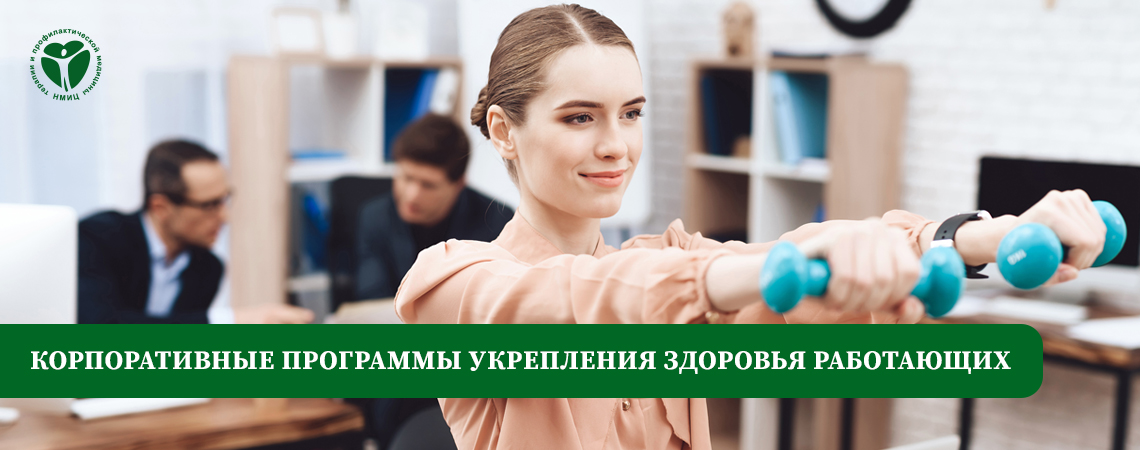 Корпоративные программы укрепления здоровья на рабочем месте - это объединенные усилия работодателей, работников и органов власти по улучшению здоровья и благополучия людей трудоспособного     возрастаСохранение и укрепление здоровья работающих невозможно без активного участия самих работников! Так как объектом управления в данном случае выступают – они сами. Для того, чтобы они могли участвовать в этом процессе им нужно осознанное желание, воля и знания. Большинство людей проводит на работе основную часть времени и в этот период здоровье человека находится под влиянием комплекса факторов, в том числе и негативных.Корпоративные программы укрепления здоровья - это инвестиционный проект, участниками которого выступают государство- работодатель-работник, как элемент корпоративной культуры и программы лояльности в системе управления персоналом и достижении конкретных измеримых результатов.В долгосрочной перспективе компании, внедряющие корпоративные программы укрепления здоровья работников потенциально успешнее, более устойчивы и эффективны.МОТИВАЦИЯЧто корпоративные программы дают работнику?Улучшение своего здоровьяПовышения качества жизниУлучшение условий трудаПовышение удовлетворенности работойОтказ от вредных привычекСнижение   стрессаПовышение благосостояния вследствие сокращения дней нетрудоспособностиЧто корпоративные программы дают работодателю?Улучшение производительности, сокращение дней нетрудоспособностиУлучшенная адаптация к международным стандартамСнижение затрат на несчастные случаи и профессиональный рискПовышение лояльности клиентовСнижение прогуловУлучшение корпоративного имиджа и шансов на реализацию стратегии компанииСнижение текучести кадровПоддержка программ страховыми компаниями, или другие внешние стимулыУлучшенная организационная культураСохранение числа существующих сотрудников и набор новыхЭкономическая эффективность: возврат инвестицийПовышение эффективности продвижения программы, с одновременным сохранением затратУменьшение расходов на медицинское страхованиеЧем это выгодно государству?Улучшение производительности, сокращение дней нетрудоспособностиКоличество работников, включенных в корпоративные программы на территории пилотных регионовКоличество работников, включенных в корпоративные программы на территории РФСнижение уровня заболеваемостиСокращение смертностиЕсли вас заинтересовала эта важная тема, то более подробную информацию можно найти по ссылке https://gnicpm.ru/public_health/korporativnye-programmy-ukrepleniya-zdorovya-rabotayushhih.html#дниздоровьяволочек